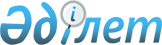 О внесении изменении и дополнении в решение Кербулакского районного маслихата от 24 декабря 2010 года N 36-276 "О бюджете Кербулакского района на 2011-2013 годы"
					
			Утративший силу
			
			
		
					Решение маслихата Кербулакского районного маслихата Алматинской области от 14 апреля 2011 года N 40-310. Зарегистрировано Управлением юстиции Кербулакского района Департамента юстиции Алматинской области 22 апреля 2011 года N 2-13-138. Утратило силу - Решением маслихата Кербулакского района Алматинской области от 20 декабря 2011 года N 48-360      Сноска. Утратило силу - Решением маслихата Кербулакского района Алматинской области от 20.12.2011 N 48-360      Примечание РЦПИ:

      В тексте сохранена авторская орфография и пунктуация.       

Руководствуясь нормами подпункта 4) пункта 2 статьи 106, пункта 5 статьи 109 Бюджетного кодекса Республики Казахстан, подпункта 1) пункта 1 статьи 6 Закона Республики Казахстан "О местном государственном управлении и самоуправлении в Республике Казахстан" Кербулакский районный маслихат РЕШИЛ:



      1. Внести в решение Кербулакского районного маслихата от 24 декабря 2010 года N 36-276 "О бюджете Кербулакского района на 2011 год" (зарегистрировано в управлении Юстиции Кербулакского района в государственном реестре нормативных правовых актов 31 декабря 2010 года N 2-13-131 опубликовано в районной газете "Кербұлақ жұлдызы" от 07 января 2011 года N 1 (3542), в решение Кербулакского районного маслихата от 17 февраля 2011 года "О внесении изменении в решение Кербулакского районного маслихата N 36-276 от 24 декабря 2010 года "О бюджете Кербулакского района на 2011 год" N 39-292 (зарегистрировано управлении юстиции Кербулакского района в государственном реестре нормативных правовых актов 02 марта 2011 года N 2-13-134, опубликовано в районной газете "Кербұлақ жұлдызы" от 11 марта 2011 года N 10 (3551), в решение Кербулакского районного маслихата от 25 марта 2011 года "О внесении изменении в решение Кербулакского районного маслихата N 36-276 от 24 декабря 2010 года "О бюджете Кербулакского района на 2011 год" N 40-296 (зарегистрировано управлении юстиции Кербулакского района в государственном реестре нормативных правовых актов 31 марта 2011 года N 2-13-136, опубликовано в районной газете "Кербұлақ жұлдызы" от 08 апреля 2011 года N 14 (3555)следующие изменения и дополнения:



      В наименование решении после цифры "2011" дополнить цифрой "-2013":



      Пункт 1:



      1) В строке "Доходы" сумма "3853425" изменить на сумму "3994289" сумму, в том числе: В строке "Налоговые поступления" сумму "90203" изменить на сумму "92888"; В строке "Поступление от продажи основного капитала" сумму "1341" изменить на сумму "9656"; В строке "Поступление трансфертов" сумму "3759353" изменить на сумму "3889217";

      В строке "Целевые текущие трансферты" сумму "263750" изменить на сумму "284614";



      2) В строке "Расходы" сумму "3896168" изменить на сумму "4037090";

      В строке "Государственные услуги общего характера" сумму "215917" изменить на сумму "220537";

      В строке "Оборона" сумму "16158" изменить на сумму "21758";

      В строке "Образование" сумму "2556026" изменить на сумму "2684682";

      В строке "Социальная помощь и социальное обеспечение" сумму "148978" изменить на сумму "150799";

      В строке "Культура, спорт, туризм и информационное пространство" сумму "81777" изменить на сумму "81837";

      В строке "Сельское, водное, лесное, рыбное хозяйство, особо охраняемые природные территории, охрана окружающей среды и животного мира, земельные отношения" сумму "125543" изменить на сумму "125708";

      В строке "Чистое бюджетное кредитование" сумму "39113" изменить на сумму "39055";

      В строке "Дефицит (профицит) сумму "-81914" изменить на сумму "81914";

      В строке "Финансирование дефицита бюджета" сумму "81914" изменить на сумму "81914".



      2. Приложение 1 к указанному решению изложить в новой редакции согласно приложению 1 к настоящему решению.



      3. Дополнить приложение 2, 3 к указанному решению.



      4. Настоящее решение вводится в действие с 01 января 2011 года.      Председатель сессии                        Солтабаев Темирболат Солтабаевич      Секретарь Кербулакского

      районного маслихата                        Суранчинов Есенбай Абдрахманович      СОГЛАСОВАНО:      Начальник отдела экономики,

      бюджетного планирования

      и предпринимательства                      Тулегенов Шалхибай Молдахметович

      15 апреля 2011 года

Внесение изменений в решение

маслихата "Бюджет Кербулакского

района на 2011 год N 36-276

от 24 декабря 2010 года

Утвержден решением маслихата

N 40-310 от 14 апреля 2011 года

Приложение N 1"Бюджет Кербулакского района

на 2011 год" утвержден

решением маслихата N 36-276

от 24 декабря 2010 года

Приложение N 1 

Бюджет Кербулакского района на 2011 год

Внесение изменений в решение

маслихата "Бюджет Кербулакского

района на 2011 год N 36-276

от 24 декабря 2010 года

Утвержден решением маслихата

N 40-310 от 14 апреля 2011 года

Приложение N 2 

Доходы на 2012 год

Внесение изменений в решение

маслихата "Бюджет Кербулакского

района на 2011 год N 36-276

от 24 декабря 2010 года

Утвержден решением маслихата

N 40-310 от 14 апреля 2011 года

Приложение N 3 

Доходы на 2013 год
					© 2012. РГП на ПХВ «Институт законодательства и правовой информации Республики Казахстан» Министерства юстиции Республики Казахстан
				КатегорияКатегорияКатегорияКатегорияКатегорияСумма

(тыс тенге)КлассКлассКлассКлассСумма

(тыс тенге)ПодклассПодклассПодклассСумма

(тыс тенге)СпецификаСпецификаСумма

(тыс тенге)НаименованиеНаименованиеСумма

(тыс тенге)1234561. Доходы39942891Налоговые поступления9288804Hалоги на собственность831411Hалоги на имущество3873301Налог на имущество юридических лиц и индивидуальных предпринимателей3690302Hалог на имущество физических лиц18303Земельный налог885801Земельный налог с физических лиц на земли сельскохозяйственного назначения140002Земельный налог с физических лиц на земли населенных пунктов330003Земельный налог на земли промышленности, транспорта, связи, обороны и иного несельскохозяйственного назначения142807Земельный налог с юридических лиц и индивидуальных предпринимателей, частных нотариусов и адвокатов на земли сельскохозяйственного назначения3008Земельный налог с юридических лиц, индивидуальных предпринимателей, частных нотариусов и адвокатов на земли населенных пунктов27004Hалог на транспортные средства3255001Hалог на транспортные средства с юридических лиц315002Hалог на транспортные средства с физических лиц294005Единый земельный налог300001Единый земельный налог300005Внутренние налоги на товары, работы и услуги63252Акцизы235196Бензин (за исключением авиационного) реализуемый юридическими и физическими лицами в розницу, а также используемый на собственные производственные нужды211997Дизельное топливо, реализуемое юридическими и физическими лицами в розницу, а также используемое на собственные производственные нужды2323Поступления за использование природных и других ресурсов80015Плата за пользование земельными участками8004Сборы за ведение предпринимательской и профессиональной деятельности305401Сбор за государственную регистрацию индивидуальных предпринимателей26002Лицензионный сбор за право занятия отдельными видами деятельности37003Сбор за государственную регистрацию юридических лиц и учетную регистрацию филиалов и представительств, а также их перерегистрацию15005Сбор за государственную регистрацию залога движимого имущества и ипотеки судна или строящегося судна5914Сбор за государственную регистрацию транспортных средств, а также их перерегистрацию11818Сбор за государственную регистрацию прав на недвижимое имущество и сделок с ним200020Плата за размещение наружной (визуальной) рекламы в полосе отвода автомобильных дорог общего пользования местного значения и в населенных пунктах975Налог на игорный бизнес12002Фиксированный налог12008Обязательные платежи, взимаемые за совершение юридически значимых действий и (или) выдачу документов уполномоченными на то государственными органами или должность34221Государственная пошлина342202Государственная пошлина, взимаемая с подаваемых в суд исковых заявлений, заявлений особого искового производства, заявлений (жалоб) по делам особого производств50004Государственная пошлина, взимаемая за регистрацию актов гражданского состояния, а также за выдачу гражданам справок и повторных свидетельств о регистрации актов182305Государственная пошлина, взимаемая за оформление документов на право выезда за границу на постоянное место жительства и приглашение в Республику Казахстан лиц и4006Государственная пошлина, взимаемая за выдачу на территории Республики Казахстан визы к паспортам иностранцев и лиц без гражданства или заменяющим их документам307Государственная пошлина, взимаемая за оформление документов о приобретении гражданства Республики Казахстан, восстановлении гражданства Республики Казахстан1808Государственная пошлина, взимаемая за регистрацию места жительства100010Государственная пошлина, взимаемая за регистрацию и перерегистрацию каждой единицы гражданского, служебного оружия физических и юридических лиц (за исключением1812Государственная пошлина за выдачу разрешений на хранение или хранение и ношение, транспортировку, ввоз на территорию Республики Казахстан и вывоз из Республики202Неналоговые поступления252801Доходы от государственной собственности4305Доходы от аренды имущества, находящегося в государственной собственности43004Доходы от аренды имущества, находящегося в коммунальной собственности43004Штрафы, пени, санкции, взыскания, налагаемые государственными учреждениями, финансируемыми из государственного бюджета, а также содержащимися и финансируемымые из местного бюджета11121Штрафы, пени, санкции, взыскания, налагаемые государственными учреждениями, финансируемыми из государственного бюджета, а также содержащимися и финансируемымие из местного бюджета1112.05Административные штрафы, пени, санкции, взыскания, налагаемые государственными учреждениями, финансируемыми из местного бюджета6014Прочие штрафы, пени, санкции, взыскания, налагаемые государственными учреждениями, финансируемыми из местного бюджета105206Прочие неналоговые поступления986Прочие неналоговые поступления98609Другие неналоговые поступления в местный бюджет9863Поступления от продажи основного капитала965603Продажа земли и нематериальных активов96561Продажа земли965601Поступления от продажи земельных участков96564Поступления трансфертов388921702Трансферты из вышестоящих органов государственного управления38892172Трансферты из областного бюджета388921701Целевые текущие трансферты38461402Целевые трансферты на развитие79398803Субвенции2710615Функциональные группыФункциональные группыФункциональные группыФункциональные группыФункциональные группыФункциональные группыСумма

(тыс.

тенге)Малая функцияМалая функцияМалая функцияМалая функцияМалая функцияСумма

(тыс.

тенге)Администратор бюджетной программыАдминистратор бюджетной программыАдминистратор бюджетной программыАдминистратор бюджетной программыСумма

(тыс.

тенге)ПрограммаПрограммаПрограммаСумма

(тыс.

тенге)ПодпрограммаПодпрограммаСумма

(тыс.

тенге)НаименованиеНаименованиеСумма

(тыс.

тенге)1234567Расходы403709001Государственные услуги общего характера2205371Представительные, исполнительные и другие органы, выполняющие общие функции государственного управления188937112Аппарат маслихата района (города областного значения)13476001Услуги по обеспечению деятельности маслихата района (города областного значения)13316003Капитальные расходы государственных органов160Капитальные расходы государственных органов500122Аппарат акима района (города областного значения)63857001Услуги по обеспечению деятельности акима района (города областного значения)49557003Капитальные расходы государственных органов14300Капитальные расходы государственных органов14300123Аппарат акима района в городе, города районного значения, поселка, аула (села), аульного (сельского) округа111604001Услуги по обеспечению деятельности акима района в городе, города районного значения, поселка, аула (села), аульного (сельского) округа110054022Капитальные расходы государственных органов1550Капитальные расходы государственных органов5002Финансовая деятельность11972452Отдел финансов района (города областного значения)11972001Услуги по реализации государственной политики в области исполнения бюджета района (города областного значения) и управления коммунальной собственностью района (города областного значения)11459003Проведение оценки имущества в целях налогообложения513018Капитальные расходы государственных органов05Планирование и статистическая деятельность19628476Отдел экономики, бюджетного планирования и предпринимательства района (города областного значения)19628001Услуги по реализации государственной политики в области формирования, развития экономической политики, системы государственного планирования, управления района и предпринимательства (города областного значения)17378003Капитальные расходы государственных органов225002Оборона217581Военные нужды837122Аппарат акима района (города областного значения)837005Мероприятия в рамках исполнения всеобщей воинской обязанности8372Организация работы по чрезвычайным ситуациям20921122Аппарат акима района (города областного значения)20921006Предупреждение и ликвидация чрезвычайных ситуаций масштаба района (города областного значения)20144007Мероприятия по профилактике и тушению степных пожаров районного (городского) масштаба, а также пожаров в населенных пунктах, в которых не созданы органы государственной противопожарной службы77703Общественный порядок, безопасность, правовая, судебная, уголовно-исполнительная деятельность01Правоохранительная деятельность0458Отдел жилищно-коммунального хозяйства, пассажирского транспорта и автомобильных дорог района (города областного значения)0021Обеспечение безопасности дорожного движения в населенных пунктах004Образование26846821Дошкольное воспитание и обучение132569123Аппарат акима района в городе, города районного значения, поселка, аула (села), аульного (сельского) округа821025Увеличение размера доплаты за квалификационную категорию учителям школ и воспитателям дошкольных организаций образования821011За счет трансфертов из республиканского бюджета821471Отдел образования, физической культуры и спорта района (города областного значения)131748003Обеспечение деятельности организаций дошкольного воспитания и обучения1317482Начальное, основное среднее и общее среднее образование2284129123Аппарат акима района в городе, города районного значения, поселка, аула (села), аульного (сельского) округа8004005Организация бесплатного подвоза учащихся до школы и обратно в аульной (сельской) местности8004471Отдел образования, физической культуры и спорта района (города областного значения)2276125004Общеобразовательное обучение2258789025Увеличение размера доплаты за квалификационную категорию учителям школ и воспитателям дошкольных организаций образования17336011За счет трансфертов из республиканского бюджета173369Прочие услуги в области образования267984466Отдел архитектуры, градостроительства и строительства района (города областного значения)218000037Строительство и реконструкция объектов образования218000015За счет средств местного бюджета218000471Отдел образования, физической культуры и спорта района (города областного значения)49984008Информатизация системы образования в государственных учреждениях образования района (города областного значения)6227009Приобретение и доставка учебников, учебно-методических комплексов для государственных учреждений образования района (города областного значения)23000020Ежемесячные выплаты денежных средств опекунам (попечителям) на содержание ребенка сироты (детей-сирот), и ребенка (детей), оставшегося без попечения родителей17086011За счет трансфертов из республиканского бюджета17086023Обеспечение оборудованием, программным обеспечением детей-инвалидов, обучающихся на дому3671011За счет трансфертов из республиканского бюджета367106Социальная помощь и социальное обеспечение1507992Социальная помощь133046451Отдел занятости и социальных программ района (города областного значения)133046002Программа занятости21318100Общественные работы12959101Профессиональная подготовка и переподготовка безработных5650102Дополнительные меры по социальной защите граждан в сфере занятости населения2280103Расширение программы социальных рабочих мест и молодежной практики за счет целевых текущих трансфертов из республиканского бюджета0104Оказание мер государственной поддержки участникам Программы занятости 2020429004Оказание социальной помощи на приобретение топлива специалистам здравоохранения, образования, социального обеспечения, культуры и спорта в сельской местности в соответствии с законодательством Республики Казахстан13774000Оказание социальной помощи на приобретение топлива специалистам здравоохранения, образования, социального обеспечения, культуры и спорта в сельской местности в соответствии с законодательством Республики Казахстан13774005Государственная адресная социальная помощь11960015За счет средств местного бюджета11960006Жилищная помощь19024000Жилищная помощь19024007Социальная помощь отдельным категориям нуждающихся граждан по решениям местных представительных органов7862028За счет трансфертов из областного бюджета5147029За счет средств бюджета района (города областного значения)2715010Материальное обеспечение детей-инвалидов, воспитывающихся и обучающихся на дому2274000Материальное обеспечение детей-инвалидов, воспитывающихся и обучающихся на дому2274014Оказание социальной помощи нуждающимся гражданам на дому18767015За счет средств местного бюджета18767016Государственные пособия на детей до 18 лет34474015За счет средств местного бюджета34474017Обеспечение нуждающихся инвалидов обязательными гигиеническими средствами и предоставление услуг специалистами жестового языка, индивидуальными помощниками в соответствии с индивидуальной программой реабилитации инвалида3593000Обеспечение нуждающихся инвалидов обязательными гигиеническими средствами и предоставление услуг специалистами жестового языка, индивидуальными помощниками в соответствии с индивидуальной программой реабилитации инвалида35939Прочие услуги в области социальной помощи и социального обеспечения17753451Отдел занятости и социальных программ района (города областного значения)17753001Услуги по реализации государственной политики на местном уровне в области обеспечения занятости и реализации социальных программ для населения16074011Оплата услуг по зачислению, выплате и доставке пособий и других социальных выплат1379021Капитальные расходы государственных органов30007Жилищно-коммунальное хозяйство6228921Жилищное хозяйство87853458Отдел жилищно-коммунального хозяйства, пассажирского транспорта и автомобильных дорог района (города областного значения)2675003Организация сохранения государственного жилищного фонда1275466Отдел архитектуры, градостроительства и строительства района (города областного значения)85178003Строительство жилья государственного коммунального жилищного фонда59567011За счет трансфертов из республиканского бюджета45890015За счет средств местного бюджета13677004Развитие и обустройство инженерно-коммуникационной инфраструктуры25611015За счет средств местного бюджета256112Коммунальное хозяйство493959458Отдел жилищно-коммунального хозяйства, пассажирского транспорта и автомобильных дорог района (города областного значения)493959012Функционирование системы водоснабжения и водоотведения4549000Функционирование системы водоснабжения и водоотведения4549029Развитие системы водоснабжения490810011За счет трансфертов из республиканского бюджета111383015За счет средств местного бюджета3794273Благоустройство населенных пунктов41080123Аппарат акима района в городе, города районного значения, поселка, аула (села), аульного (сельского) округа41080008Освещение улиц населенных пунктов16800009Обеспечение санитарии населенных пунктов4380010Содержание мест захоронений и погребение безродных1923011Благоустройство и озеленение населенных пунктов1797708Культура, спорт, туризм и информационное пространство818371Деятельность в области культуры35315478Отдел внутренней политики, культуры и развития языков района (города областного значения)35315009Поддержка культурно-досуговой работы353152Спорт5109471Отдел образования, физической культуры и спорта района (города областного значения)5109014Проведение спортивных соревнований на районном (города областного значения) уровне500015Подготовка и участие членов сборных команд района (города областного значения) по различным видам спорта на областных спортивных соревнованиях46093Информационное пространство33224478Отдел внутренней политики, культуры и развития языков района (города областного значения)33224005Услуги по проведению государственной информационной политики через газеты и журналы1811007Функционирование районных (городских) библиотек30723008Развитие государственного языка и других языков народа Казахстана6909Прочие услуги по организации культуры, спорта, туризма и информационного пространства8189478Отдел внутренней политики, культуры и развития языков района (города областного значения)8189001Услуги по реализации государственной политики на местном уровне в области информации, укрепления государственности и формирования социального оптимизма граждан, развития языков и культуры7453003Капитальные расходы государственных органов400004Реализация региональных программ в сфере молодежной политики33610Сельское, водное, лесное, рыбное хозяйство, особо охраняемые природные территории, охрана окружающей среды и животного мира, земельные отношения1257081Сельское хозяйство24882474Отдел сельского хозяйства и ветеринарии района (города областного значения)18871001Услуги по реализации государственной политики на местном уровне в сфере сельского хозяйства и ветеринарии13014003Капитальные расходы государственных органов400007Организация отлова и уничтожения бродячих собак и кошек840008Возмещение владельцам стоимости изымаемых и уничтожаемых больных животных, продуктов и сырья животного происхождения2274011Проведение ветеринарных мероприятий по энзоотическим болезням животных2343476Отдел экономики, бюджетного планирования и предпринимательства района (города областного значения)6011099Реализация мер социальной поддержки специалистов социальной сферы сельских населенных пунктов за счет целевого трансферта из республиканского бюджета60116Земельные отношения17418463Отдел земельных отношений района (города областного значения)17418001Услуги по реализации государственной политики в области регулирования земельных отношений на территории района (города областного значения)7139004Организация работ по зонированию земель10145007Капитальные расходы государственных органов1349Прочие услуги в области сельского, водного, лесного, рыбного хозяйства, охраны окружающей среды и земельных отношений83408474Отдел сельского хозяйства и ветеринарии района (города областного значения)83408013Проведение противоэпизоотических мероприятий8340811Промышленность, архитектурная, градостроительная и строительная деятельность85442Архитектурная, градостроительная и строительная деятельность8544466Отдел архитектуры, градостроительства и строительства района (города областного значения)8544001Услуги по реализации государственной политики в области строительства, улучшения архитектурного облика городов, районов и населенных пунктов области и обеспечению рационального и эффективного градостроительного освоения территории района8244015Капитальные расходы государственных органов30012Транспорт и коммуникации706451Автомобильный транспорт70645123Аппарат акима района в городе, города районного значения, поселка, аула (села), аульного (сельского) округа70645013Обеспечение функционирования автомобильных дорог в городах районного значения, поселках, аулах (селах), аульных (сельских) округах70645015За счет средств местного бюджета7064513Прочие465349Прочие46534451Отдел занятости и социальных программ района(город областного значения)2028022Поддержка частного предпринимательства в рамках программы "Дорожная карта бизнеса - 2020"2028011За счет трансфертов из республиканского бюджета2028452Отдел финансов района (города областного значения)1881012Резерв местного исполнительного органа района (города областного значения)1881100Чрезвычайный резерв местного исполнительного органа района (города областного значения) для ликвидации чрезвычайных ситуаций природного и техногенного характера на территории района (города областного значения)1337101Резерв местного исполнительного органа района (города областного значения) на неотложные затраты544014Формирование или увеличение уставного капитала юридических лиц17000458Отдел жилищно-коммунального хозяйства, пассажирского транспорта и автомобильных дорог района (города областного значения)7044001Услуги по реализации государственной политики на местном уровне в области жилищно-коммунального хозяйства, пассажирского транспорта и автомобильных дорог6854013Капитальные расходы государственных органов190471Отдел образования, физической культуры и спорта района (города областного значения)18581001Услуги по обеспечению деятельности отдела образования, физической культуры и спорта18181018Капитальные расходы государственных органов40015Трансферты31541Трансферты3154452Отдел финансов района (города областного значения)3154006Возврат неиспользованных (недоиспользованных) целевых трансфертов3154Функциональные группыФункциональные группыФункциональные группыФункциональные группыФункциональные группыСумма

(тыс.

тенге)Малая функцияМалая функцияМалая функцияМалая функцияСумма

(тыс.

тенге)Администратор бюджетной программыАдминистратор бюджетной программыАдминистратор бюджетной программыСумма

(тыс.

тенге)ПрограммаПрограммаСумма

(тыс.

тенге)НаименованиеНаименованиеСумма

(тыс.

тенге)1234673.Чистое бюджетное кредитование39055Бюджетные кредиты3905510Сельское, водное, лесное, рыбное хозяйство, особо охраняемые природные территории, охрана окружающей среды и животного мира, земельные отношения390551Сельское хозяйство39055476Отдел экономики, бюджетного планирования и предпринимательства района (города областного значения)39055004Бюджетные кредиты для реализации мер социальной поддержки специалистов социальной сферы сельских населенных пунктов39055КатегорияКатегорияКатегорияКатегорияКатегорияСумма

(тыс.

тенге)КлассКлассКлассКлассСумма

(тыс.

тенге)ПодклассПодклассПодклассСумма

(тыс.

тенге)СпецификаСпецификаСумма

(тыс.

тенге)НаименованиеНаименованиеСумма

(тыс.

тенге)1234565Погашение бюджетных кредитов100901Погашение бюджетных кредитов10091Погашение бюджетных кредитов, выданных из государственного бюджета100913Погашение бюджетных кредитов, выданных из местного бюджета физическим лицам1009КатегорияКатегорияКатегорияКатегорияКатегорияСумма

(тыс.

тенге)КлассКлассКлассКлассСумма

(тыс.

тенге)ПодклассПодклассПодклассСумма

(тыс.

тенге)СпецификаСпецификаСумма

(тыс.

тенге)НаименованиеНаименованиеСумма

(тыс.

тенге)1234564.Операционное сальдо проведенные финансовыми активами0Покупка финансовых активов0Поспупление за счет продажи государственных финансовых активов0КатегорияКатегорияКатегорияКатегорияКатегорияСумма

(тыс.

тенге)КлассКлассКлассКлассСумма

(тыс.

тенге)ПодклассПодклассПодклассСумма

(тыс.

тенге)СпецификаСпецификаСумма

(тыс.

тенге)НаименованиеНаименованиеСумма

(тыс.

тенге)1234565.Дефицит(профицит)-819146.Финансирование дефицита бюджета819147Поступления займов39113Внутренние государственные займы391132Договоры займа3911303Займы, получаемые местным исполнительным органом района (города областного значения)391138Неиспользованные остатки бюджетных средств4280101Остатки бюджетных средств428011Свободные остатки бюджетных средств4280101Свободные остатки бюджетных средств42801Функциональные группыФункциональные группыФункциональные группыФункциональные группыФункциональные группыФункциональные группыСумма

(тыс.

тенге)Малая функцияМалая функцияМалая функцияМалая функцияМалая функцияСумма

(тыс.

тенге)Администратор бюджетной программыАдминистратор бюджетной программыАдминистратор бюджетной программыАдминистратор бюджетной программыСумма

(тыс.

тенге)ПрограммаПрограммаПрограммаСумма

(тыс.

тенге)ПодпрограммаПодпрограммаСумма

(тыс.

тенге)НаименованиеНаименованиеСумма

(тыс.

тенге)123456716Погашение займов10091Погашение займов1009452Отдел финансов района (города областного значения)1009008Погашение долга местного исполнительного органа перед вышестоящим бюджетом1009КатегорияКатегорияКатегорияКатегорияКатегорияСумма

(тыс

тенге)КлассКлассКлассКлассСумма

(тыс

тенге)ПодклассПодклассПодклассСумма

(тыс

тенге)СпецификаСпецификаСумма

(тыс

тенге)НаименованиеНаименованиеСумма

(тыс

тенге)1234561. Доходы40790801Налоговые поступления9656504Hалоги на собственность832941Hалоги на имущество3899601Налог на имущество юридических лиц и индивидуальных предпринимателей3703802Hалог на имущество физических лиц19583Земельный налог947701Земельный налог с физических лиц на земли сельскохозяйственного назначения149802Земельный налог с физических лиц на земли населенных пунктов353103Земельный налог на земли промышленности, транспорта, связи, обороны и иного несельскохозяйственного назначения152707Земельный налог с юридических лиц и индивидуальных предпринимателей, частных нотариусов и адвокатов на земли сельскохозяйственного назначения3208Земельный налог с юридических лиц, индивидуальных предпринимателей, частных нотариусов и адвокатов на земли населенных пунктов28894Hалог на транспортные средства3161101Hалог на транспортные средства с юридических лиц337002Hалог на транспортные средства с физических лиц282415Единый земельный налог321001Единый земельный налог321005Внутренние налоги на товары, работы и услуги93972Акцизы482796Бензин (за исключением авиационного) реализуемый юридическими и физическими лицами в розницу, а также используемый на собственные производственные нужды436097Дизельное топливо, реализуемое юридическими и физическими лицами в розницу, а также используемое на собственные производственные нужды4673Поступления за использование природных и других ресурсов85615Плата за пользование земельными участками8564Сборы за ведение предпринимательской и профессиональной деятельности358601Сбор за государственную регистрацию индивидуальных предпринимателей27802Лицензионный сбор за право занятия отдельными видами деятельности71603Сбор за государственную регистрацию юридических лиц и учетную регистрацию филиалов и представительств, а также их перерегистрацию16005Сбор за государственную регистрацию залога движимого имущества и ипотеки судна или строящегося судна6314Сбор за государственную регистрацию транспортных средств, а также их перерегистрацию12618Сбор за государственную регистрацию прав на недвижимое имущество и сделок с ним214020Плата за размещение наружной (визуальной) рекламы в полосе отвода автомобильных дорог общего пользования местного значения и в населенных пунктах1035Налог на игорный бизнес12802Фиксированный налог12808Обязательные платежи, взимаемые за совершение юридически значимых действий и (или) выдачу документов уполномоченными на то государственными органами или должность38741Государственная пошлина387402Государственная пошлина, взимаемая с подаваемых в суд исковых заявлений, заявлений особого искового производства, заявлений (жалоб) по делам особого производств53504Государственная пошлина, взимаемая за регистрацию актов гражданского состояния, а также за выдачу гражданам справок и повторных свидетельств о регистрации актов195005Государственная пошлина, взимаемая за оформление документов на право выезда за границу на постоянное место жительства и приглашение в Республику Казахстан лиц и4206Государственная пошлина, взимаемая за выдачу на территории Республики Казахстан визы к паспортам иностранцев и лиц без гражданства или заменяющим их документам1907Государственная пошлина, взимаемая за оформление документов о приобретении гражданства Республики Казахстан, восстановлении гражданства Республики Казахстан и п1908Государственная пошлина, взимаемая за регистрацию места жительства107010Государственная пошлина, взимаемая за регистрацию и перерегистрацию каждой единицы гражданского, служебного оружия физических и юридических лиц (за исключением7412Государственная пошлина за выдачу разрешений на хранение или хранение и ношение, транспортировку, ввоз на территорию Республики Казахстан и вывоз из Республики1652264001Доходы от государственной собственности4605Доходы от аренды имущества, находящегося в государственной собственности46004Доходы от аренды имущества, находящегося в коммунальной собственности46004Штрафы, пени, санкции, взыскания, налагаемые государственными учреждениями, финансируемыми из государственного бюджета, а также содержащимися и финансируемыми и11251Штрафы, пени, санкции, взыскания, налагаемые государственными учреждениями, финансируемыми из государственного бюджета, а также содержащимися и финансируемыми и112514Прочие штрафы, пени, санкции, взыскания, налагаемые государственными учреждениями, финансируемыми из местного бюджета112506Прочие неналоговые поступления1055Прочие неналоговые поступления105509Другие неналоговые поступления в местный бюджет10553Поступления от продажи основного капитала143403Продажа земли и нематериальных активов14341Продажа земли143401Поступления от продажи земельных участков14344Поступления трансфертов397844102Трансферты из вышестоящих органов государственного управления39784412Трансферты из областного бюджета397844101Целевые текущие трансферты25361502Целевые трансферты на развитие83993703Субвенции2884889Функциональные группыФункциональные группыФункциональные группыФункциональные группыФункциональные группыФункциональные группыСумма

(тыс.

тенге)Малая функцияМалая функцияМалая функцияМалая функцияМалая функцияСумма

(тыс.

тенге)Администратор бюджетной программыАдминистратор бюджетной программыАдминистратор бюджетной программыАдминистратор бюджетной программыСумма

(тыс.

тенге)ПрограммаПрограммаПрограммаСумма

(тыс.

тенге)ПодпрограммаПодпрограммаСумма

(тыс.

тенге)НаименованиеНаименованиеСумма

(тыс.

тенге)1234567Расходы407908001Государственные услуги общего характера1991371Представительные, исполнительные и другие органы, выполняющие общие функции государственного управления168109112Аппарат маслихата района (города областного значения)14419001Услуги по обеспечению деятельности маслихата района (города областного значения)13884003Капитальные расходы государственных органов535122Аппарат акима района (города областного значения)44918001Услуги по обеспечению деятельности акима района (города областного значения)30518003Капитальные расходы государственных органов14400Капитальные расходы государственных органов14300123Аппарат акима района в городе, города районного значения, поселка, аула (села), аульного (сельского) округа108772001Услуги по обеспечению деятельности акима района в городе, города районного значения, поселка, аула (села), аульного (сельского) округа108237022Капитальные расходы государственных органов535Капитальные расходы государственных органов5002Финансовая деятельность10562452Отдел финансов района (города областного значения)10562001Услуги по реализации государственной политики в области исполнения бюджета района (города областного значения) и управления коммунальной собственностью района (города областного значения)9372003Проведение оценки имущества в целях налогообложения642018Капитальные расходы государственных органов5485Планирование и статистическая деятельность20466476Отдел экономики, бюджетного планирования и предпринимательства района (города областного значения)20466001Услуги по реализации государственной политики в области формирования, развития экономической политики, системы государственного планирования, управления района и предпринимательства (города областного значения)17684003Капитальные расходы государственных органов278202Оборона170741Военные нужды681122Аппарат акима района (города областного значения)681005Мероприятия в рамках исполнения всеобщей воинской обязанности6812Организация работы по чрезвычайным ситуациям16393122Аппарат акима района (города областного значения)16393006Предупреждение и ликвидация чрезвычайных ситуаций масштаба района (города областного значения)15562007Мероприятия по профилактике и тушению степных пожаров районного (городского) масштаба, а также пожаров в населенных пунктах, в которых не созданы органы государственной противопожарной службы83103Общественный порядок, безопасность, правовая, судебная, уголовно-исполнительная деятельность60581Правоохранительная деятельность6058458Отдел жилищно-коммунального хозяйства, пассажирского транспорта и автомобильных дорог района (города областного значения)6058021Обеспечение безопасности дорожного движения в населенных пунктах605804Образование26910451Дошкольное воспитание и обучение120161471Отдел образования, физической культуры и спорта района (города областного значения)120161003Обеспечение деятельности организаций дошкольного воспитания и обучения1201612Начальное, основное среднее и общее среднее образование2294029123Аппарат акима района в городе, города районного значения, поселка, аула (села), аульного (сельского) округа7610005Организация бесплатного подвоза учащихся до школы и обратно в аульной (сельской) местности7610471Отдел образования, физической культуры и спорта района (города областного значения)2286419004Общеобразовательное обучение22864199Прочие услуги в области образования276855466Отдел архитектуры, градостроительства и строительства района (города областного значения)223630037Строительство и реконструкция объектов образования223630015За счет средств местного бюджета223630471Отдел образования, физической культуры и спорта района (города областного значения)53225008Информатизация системы образования в государственных учреждениях образования района (города областного значения)6662009Приобретение и доставка учебников, учебно-методических комплексов для государственных учреждений образования района (города областного значения)24610020Ежемесячные выплаты денежных средств опекунам (попечителям) на содержание ребенка сироты (детей-сирот), и ребенка (детей), оставшегося без попечения родителей18282011За счет трансфертов из республиканского бюджета18282023Обеспечение оборудованием, программным обеспечением детей-инвалидов, обучающихся на дому3671011За счет трансфертов из республиканского бюджета392706Социальная помощь и социальное обеспечение1730972Социальная помощь154119451Отдел занятости и социальных программ района (города областного значения)154119002Программа занятости24520100Общественные работы13866101Профессиональная подготовка и переподготовка безработных6045102Дополнительные меры по социальной защите граждан в сфере занятости населения770103Расширение программы социальных рабочих мест и молодежной практики за счет целевых текущих трансфертов из республиканского бюджета3839004Оказание социальной помощи на приобретение топлива специалистам здравоохранения, образования, социального обеспечения, культуры и спорта в сельской местности в соответствии с законодательством Республики Казахстан14738000Оказание социальной помощи на приобретение топлива специалистам здравоохранения, образования, социального обеспечения, культуры и спорта в сельской местности в соответствии с законодательством Республики Казахстан14738005Государственная адресная социальная помощь12797015За счет средств местного бюджета12797006Жилищная помощь32340000Жилищная помощь32340007Социальная помощь отдельным категориям нуждающихся граждан по решениям местных представительных органов7395028За счет трансфертов из областного бюджета5507029За счет средств бюджета района (города областного значения)1888010Материальное обеспечение детей-инвалидов, воспитывающихся и обучающихся на дому2433000Материальное обеспечение детей-инвалидов, воспитывающихся и обучающихся на дому2433014Оказание социальной помощи нуждающимся гражданам на дому19165015За счет средств местного бюджета19165016Государственные пособия на детей до 18 лет36887015За счет средств местного бюджета36887017Обеспечение нуждающихся инвалидов обязательными гигиеническими средствами и предоставление услуг специалистами жестового языка, индивидуальными помощниками в соответствии с индивидуальной программой реабилитации инвалида3844000Обеспечение нуждающихся инвалидов обязательными гигиеническими средствами и предоставление услуг специалистами жестового языка, индивидуальными помощниками в соответствии с индивидуальной программой реабилитации инвалида38449Прочие услуги в области социальной помощи и социального обеспечения18978451Отдел занятости и социальных программ района (города областного значения)18978001Услуги по реализации государственной политики на местном уровне в области обеспечения занятости и реализации социальных программ для населения17182011Оплата услуг по зачислению, выплате и доставке пособий и других социальных выплат1475021Капитальные расходы государственных органов32107Жилищно-коммунальное хозяйство6688841Жилищное хозяйство94001458Отдел жилищно-коммунального хозяйства, пассажирского транспорта и автомобильных дорог района (города областного значения)2862003Организация сохранения государственного жилищного фонда2862466Отдел архитектуры, градостроительства и строительства района (города областного значения)91139003Строительство жилья государственного коммунального жилищного фонда63736011За счет трансфертов из республиканского бюджета49102015За счет средств местного бюджета14634004Развитие и обустройство инженерно-коммуникационной инфраструктуры27403015За счет средств местного бюджета274032Коммунальное хозяйство528534458Отдел жилищно-коммунального хозяйства, пассажирского транспорта и автомобильных дорог района (города областного значения)528534012Функционирование системы водоснабжения и водоотведения3369000Функционирование системы водоснабжения и водоотведения3369029Развитие системы водоснабжения525165011За счет трансфертов из республиканского бюджета119179015За счет средств местного бюджета4059863Благоустройство населенных пунктов46349123Аппарат акима района в городе, города районного значения, поселка, аула (села), аульного (сельского) округа46349008Освещение улиц населенных пунктов19260009Обеспечение санитарии населенных пунктов5114010Содержание мест захоронений и погребение безродных2740011Благоустройство и озеленение населенных пунктов1923508Культура, спорт, туризм и информационное пространство833241Деятельность в области культуры37722478Отдел внутренней политики, культуры и развития языков района (города областного значения)37722009Поддержка культурно-досуговой работы377222Спорт1721471Отдел образования, физической культуры и спорта района (города областного значения)1721014Проведение спортивных соревнований на районном (города областного значения) уровне0015Подготовка и участие членов сборных команд района (города областного значения) по различным видам спорта на областных спортивных соревнованиях17213Информационное пространство35120478Отдел внутренней политики, культуры и развития языков района (города областного значения)35120005Услуги по проведению государственной информационной политики через газеты и журналы1509007Функционирование районных (городских) библиотек32873008Развитие государственного языка и других языков народа Казахстана7389Прочие услуги по организации культуры, спорта, туризма и информационного пространства8761478Отдел внутренней политики, культуры и развития языков района (города областного значения)8761001Услуги по реализации государственной политики на местном уровне в области информации, укрепления государственности и формирования социального оптимизма граждан, развития языков и культуры7974003Капитальные расходы государственных органов428004Реализация региональных программ в сфере молодежной политики35910Сельское, водное, лесное, рыбное хозяйство, особо охраняемые природные территории, охрана окружающей среды и животного мира, земельные отношения1280301Сельское хозяйство28442474Отдел сельского хозяйства и ветеринарии района (города областного значения)22587001Услуги по реализации государственной политики на местном уровне в сфере сельского хозяйства и ветеринарии13810003Капитальные расходы государственных органов428007Организация отлова и уничтожения бродячих собак и кошек898008Возмещение владельцам стоимости изымаемых и уничтожаемых больных животных, продуктов и сырья животного происхождения2433011Проведение ветеринарных мероприятий по энзоотическим болезням животных5018476Отдел экономики, бюджетного планирования и предпринимательства района (города областного значения)5855099Реализация мер социальной поддержки специалистов социальной сферы сельских населенных пунктов за счет целевого трансферта из республиканского бюджета58556Земельные отношения18423463Отдел земельных отношений района (города областного значения)18423001Услуги по реализации государственной политики в области регулирования земельных отношений на территории района (города областного значения)7140004Организация работ по зонированию земель10855007Капитальные расходы государственных органов4289Прочие услуги в области сельского, водного, лесного, рыбного хозяйства, охраны окружающей среды и земельных отношений81165474Отдел сельского хозяйства и ветеринарии района (города областного значения)81165013Проведение противоэпизоотических мероприятий8116511Промышленность, архитектурная, градостроительная и строительная деятельность91422Архитектурная, градостроительная и строительная деятельность9142466Отдел архитектуры, градостроительства и строительства района (города областного значения)9142001Услуги по реализации государственной политики в области строительства, улучшения архитектурного облика городов, районов и населенных пунктов области и обеспечению рационального и эффективного градостроительного освоения территории района (8714015Капитальные расходы государственных органов42812Транспорт и коммуникации755901Автомобильный транспорт75590123Аппарат акима района в городе, города районного значения, поселка, аула (села), аульного (сельского) округа75590013Обеспечение функционирования автомобильных дорог в городах районного значения, поселках, аулах (селах), аульных (сельских) округах75590015За счет средств местного бюджета7559013Прочие276999Прочие27699452Отдел финансов района (города областного значения)2012012Резерв местного исполнительного органа района (города областного значения)2012100Чрезвычайный резерв местного исполнительного органа района (города областного значения) для ликвидации чрезвычайных ситуаций природного и техногенного характера на территории района (города областного значения)2012101Резерв местного исполнительного органа района (города областного значения) на неотложные затраты0014Формирование или увеличение уставного капитала юридических лиц17000458Отдел жилищно-коммунального хозяйства, пассажирского транспорта и автомобильных дорог района (города областного значения)7537001Услуги по реализации государственной политики на местном уровне в области жилищно-коммунального хозяйства, пассажирского транспорта и автомобильных дорог7109013Капитальные расходы государственных органов428471Отдел образования, физической культуры и спорта района (города областного значения)18150001Услуги по обеспечению деятельности отдела образования, физической культуры и спорта18962018Капитальные расходы государственных органов42815Трансферты01Трансферты0452Отдел финансов района (города областного значения)0006Возврат неиспользованных (недоиспользованных) целевых трансфертов0Функциональные группыФункциональные группыФункциональные группыФункциональные группыФункциональные группыСумма

(тыс.

тенге)Малая функцияМалая функцияМалая функцияМалая функцияСумма

(тыс.

тенге)Администратор бюджетной программыАдминистратор бюджетной программыАдминистратор бюджетной программыСумма

(тыс.

тенге)ПрограммаПрограммаСумма

(тыс.

тенге)НаименованиеНаименованиеСумма

(тыс.

тенге)1234673.Чистое бюджетное кредитование40957Бюджетные кредиты4095710Сельское, водное, лесное, рыбное хозяйство, особо охраняемые природные территории, охрана окружающей среды и животного мира, земельные отношения409571Сельское хозяйство40957476Отдел экономики, бюджетного планирования и предпринимательства района (города областного значения)40957004Бюджетные кредиты для реализации мер социальной поддержки специалистов социальной сферы сельских населенных пунктов40957КатегорияКатегорияКатегорияКатегорияКатегорияСумма

(тыс

тенге)КлассКлассКлассКлассСумма

(тыс

тенге)ПодклассПодклассПодклассСумма

(тыс

тенге)СпецификаСпецификаСумма

(тыс

тенге)НаименованиеНаименованиеСумма

(тыс

тенге)1234561. Доходы43614711Налоговые поступления10230204Hалоги на собственность891191Hалоги на имущество4172501Налог на имущество юридических лиц и индивидуальных предпринимателей3690302Hалог на имущество физических лиц20953Земельный налог1013801Земельный налог с физических лиц на земли сельскохозяйственного назначения160202Земельный налог с физических лиц на земли населенных пунктов377803Земельный налог на земли промышленности, транспорта, связи, обороны и иного несельскохозяйственного назначения163307Земельный налог с юридических лиц и индивидуальных предпринимателей, частных нотариусов и адвокатов на земли сельскохозяйственного назначения3408Земельный налог с юридических лиц, индивидуальных предпринимателей, частных нотариусов и адвокатов на земли населенных пунктов30914Hалог на транспортные средства3382201Hалог на транспортные средства с юридических лиц36002Hалог на транспортные средства с физических лиц302175Единый земельный налог343401Единый земельный налог343405Внутренние налоги на товары, работы и услуги100502Акцизы516496Бензин (за исключением авиационного) реализуемый юридическими и физическими лицами в розницу, а также используемый на собственные производственные нужды466597Дизельное топливо, реализуемое юридическими и физическими лицами в розницу, а также используемое на собственные производственные нужды4993Поступления за использование природных и других ресурсов91515Плата за пользование земельными участками9154Сборы за ведение предпринимательской и профессиональной деятельности383401Сбор за государственную регистрацию индивидуальных предпринимателей29702Лицензионный сбор за право занятия отдельными видами деятельности76603Сбор за государственную регистрацию юридических лиц и учетную регистрацию филиалов и представительств, а также их перерегистрацию17105Сбор за государственную регистрацию залога движимого имущества и ипотеки судна или строящегося судна6714Сбор за государственную регистрацию транспортных средств, а также их перерегистрацию13418Сбор за государственную регистрацию прав на недвижимое имущество и сделок с ним228920Плата за размещение наружной (визуальной) рекламы в полосе отвода автомобильных дорог общего пользования местного значения и в населенных пунктах1105Налог на игорный бизнес13702Фиксированный налог13708Обязательные платежи, взимаемые за совершение юридически значимых действий и (или) выдачу документов уполномоченными на то государственными органами или должность41331Государственная пошлина413302Государственная пошлина, взимаемая с подаваемых в суд исковых заявлений, заявлений особого искового производства, заявлений (жалоб) по делам особого производств57204Государственная пошлина, взимаемая за регистрацию актов гражданского состояния, а также за выдачу гражданам справок и повторных свидетельств о регистрации актов208605Государственная пошлина, взимаемая за оформление документов на право выезда за границу на постоянное место жительства и приглашение в Республику Казахстан лиц и4406Государственная пошлина, взимаемая за выдачу на территории Республики Казахстан визы к паспортам иностранцев и лиц без гражданства или заменяющим их документам2107Государственная пошлина, взимаемая за оформление документов о приобретении гражданства Республики Казахстан, восстановлении гражданства Республики Казахстан2108Государственная пошлина, взимаемая за регистрацию места жительства114510Государственная пошлина, взимаемая за регистрацию и перерегистрацию каждой единицы гражданского, служебного оружия физических и юридических лиц (за исключением7912Государственная пошлина за выдачу разрешений на хранение или хранение и ношение, транспортировку, ввоз на территорию Республики Казахстан и вывоз из Республики1652Неналоговые поступления282301Доходы от государственной собственности4925Доходы от аренды имущества, находящегося в государственной собственности49204Доходы от аренды имущества, находящегося в коммунальной собственности49204Штрафы, пени, санкции, взыскания, налагаемые государственными учреждениями, финансируемыми из государственного бюджета, а также содержащимися и финансируемымые из местного бюджета12031Штрафы, пени, санкции, взыскания, налагаемые государственными учреждениями, финансируемыми из государственного бюджета, а также содержащимися и финансируемые из местного бюджета120314Прочие штрафы, пени, санкции, взыскания, налагаемые государственными учреждениями, финансируемыми из местного бюджета120306Прочие неналоговые поступления1128Прочие неналоговые поступления112809Другие неналоговые поступления в местный бюджет11283Поступления от продажи основного капитала153403Продажа земли и нематериальных активов15341Продажа земли153401Поступления от продажи земельных участков15344Поступления трансфертов425381202Трансферты из вышестоящих органов государственного управления42538122Трансферты из областного бюджета425381201Целевые текущие трансферты35165202Целевые трансферты на развитие89873203Субвенции3003428Функциональные группыФункциональные группыФункциональные группыФункциональные группыФункциональные группыФункциональные группыСумма

(тыс.

тенге)Малая функцияМалая функцияМалая функцияМалая функцияМалая функцияСумма

(тыс.

тенге)Администратор бюджетной программыАдминистратор бюджетной программыАдминистратор бюджетной программыАдминистратор бюджетной программыСумма

(тыс.

тенге)ПрограммаПрограммаПрограммаСумма

(тыс.

тенге)ПодпрограммаПодпрограммаСумма

(тыс.

тенге)НаименованиеНаименованиеСумма

(тыс.

тенге)1234567Расходы436147101Государственные услуги общего характера2109331Представительные, исполнительные и другие органы, выполняющие общие функции государственного управления 177736112Аппарат маслихата района (города областного значения)15425001Услуги по обеспечению деятельности маслихата района (города областного значения)14853003Капитальные расходы государственных органов572122Аппарат акима района (города областного значения)45926001Услуги по обеспечению деятельности акима района (города областного значения)30518003Капитальные расходы государственных органов15408Капитальные расходы государственных органов14300123Аппарат акима района в городе, города районного значения, поселка, аула (села), аульного (сельского) округа116385001Услуги по обеспечению деятельности акима района в городе, города районного значения, поселка, аула (села), аульного (сельского) округа115813022Капитальные расходы государственных органов5722Финансовая деятельность11300452Отдел финансов района (города областного значения)11300001Услуги по реализации государственной политики в области исполнения бюджета района (города областного значения) и управления коммунальной собственностью района (города областного значения)10028003Проведение оценки имущества в целях налогообложения686018Капитальные расходы государственных органов5865Планирование и статистическая деятельность21897476Отдел экономики, бюджетного планирования и предпринимательства района (города областного значения)21897001Услуги по реализации государственной политики в области формирования, развития экономической политики, системы государственного планирования, управления района и предпринимательства (города областного значения)18921003Капитальные расходы государственных органов297602Оборона182681Военные нужды728122Аппарат акима района (города областного значения)728005Мероприятия в рамках исполнения всеобщей воинской обязанности7282Организация работы по чрезвычайным ситуациям17540122Аппарат акима района (города областного значения)17540006Предупреждение и ликвидация чрезвычайных ситуаций масштаба района (города областного значения)16651007Мероприятия по профилактике и тушению степных пожаров районного (городского) масштаба, а также пожаров в населенных пунктах, в которых не созданы органы государственной противопожарной службы88903Общественный порядок, безопасность, правовая, судебная, уголовно-исполнительная деятельность64821Правоохранительная деятельность6482458Отдел жилищно-коммунального хозяйства, пассажирского транспорта и автомобильных дорог района (города областного значения)6482021Обеспечение безопасности дорожного движения в населенных пунктах648204Образование28796881Дошкольное воспитание и обучение128572471Отдел образования, физической культуры и спорта района (города областного значения)128572003Обеспечение деятельности организаций дошкольного воспитания и обучения1285722Начальное, основное среднее и общее среднее образование2454610123Аппарат акима района в городе, города районного значения, поселка, аула (села), аульного (сельского) округа8142005Организация бесплатного подвоза учащихся до школы и обратно в аульной (сельской) местности8142471Отдел образования, физической культуры и спорта района (города областного значения)2446468004Общеобразовательное обучение24464689Прочие услуги в области образования296506466Отдел архитектуры, градостроительства и строительства района (города областного значения)239284037Строительство и реконструкция объектов образования239284015За счет средств местного бюджета239284471Отдел образования, физической культуры и спорта района (города областного значения)57222008Информатизация системы образования в государственных учреждениях образования района (города областного значения)7128009Приобретение и доставка учебников, учебно-методических комплексов для государственных учреждений образования района (города областного значения)26332020Ежемесячные выплаты денежных средств опекунам (попечителям) на содержание ребенка сироты (детей-сирот), и ребенка (детей), оставшегося без попечения родителей19561011За счет трансфертов из республиканского бюджета19561023Обеспечение оборудованием, программным обеспечением детей-инвалидов, обучающихся на дому4201011За счет трансфертов из республиканского бюджета420106Социальная помощь и социальное обеспечение1852062Социальная помощь164901451Отдел занятости и социальных программ района (города областного значения)164901002Программа занятости26234100Общественные работы14836101Профессиональная подготовка и переподготовка безработных6468102Дополнительные меры по социальной защите граждан в сфере занятости населения823103Расширение программы социальных рабочих мест и молодежной практики за счет целевых текущих трансфертов из республиканского бюджета4107004Оказание социальной помощи на приобретение топлива специалистам здравоохранения, образования, социального обеспечения, культуры и спорта в сельской местности в соответствии с законодательством Республики Казахстан15769000Оказание социальной помощи на приобретение топлива специалистам здравоохранения, образования, социального обеспечения, культуры и спорта в сельской местности в соответствии с законодательством Республики Казахстан15769005Государственная адресная социальная помощь13692015За счет средств местного бюджета13692006Жилищная помощь34603000Жилищная помощь34603007Социальная помощь отдельным категориям нуждающихся граждан по решениям местных представительных органов 7912028За счет трансфертов из областного бюджета5892029За счет средств бюджета района (города областного значения) 2020010Материальное обеспечение детей-инвалидов, воспитывающихся и обучающихся на дому2603000Материальное обеспечение детей-инвалидов, воспитывающихся и обучающихся на дому2603014Оказание социальной помощи нуждающимся гражданам на дому20506015За счет средств местного бюджета20506016Государственные пособия на детей до 18 лет39469015За счет средств местного бюджета39469017Обеспечение нуждающихся инвалидов обязательными гигиеническими средствами и предоставление услуг специалистами жестового языка, индивидуальными помощниками в соответствии с4113000Обеспечение нуждающихся инвалидов обязательными гигиеническими средствами и предоставление услуг специалистами жестового языка, индивидуальными помощниками в соответствии с индивидуальной программой реабилитации инвалида41139Прочие услуги в области социальной помощи и социального обеспечения20305451Отдел занятости и социальных программ района (города областного значения)20305001Услуги по реализации государственной политики на местном уровне в области обеспечения занятости и реализации социальных программ для населения18384011Оплата услуг по зачислению, выплате и доставке пособий и других социальных выплат1578021Капитальные расходы государственных органов34307Жилищно-коммунальное хозяйство7157011Жилищное хозяйство100580458Отдел жилищно-коммунального хозяйства, пассажирского транспорта и автомобильных дорог района (города областного значения)3062003Организация сохранения государственного жилищного фонда3062466Отдел архитектуры, градостроительства и строительства района (города областного значения)97518003Строительство жилья государственного коммунального жилищного фонда68197011За счет трансфертов из республиканского бюджета52539015За счет средств местного бюджета15658004Развитие и обустройство инженерно-коммуникационной инфраструктуры29321015За счет средств местного бюджета293212Коммунальное хозяйство565530458Отдел жилищно-коммунального хозяйства, пассажирского транспорта и автомобильных дорог района (города областного значения)565530012Функционирование системы водоснабжения и водоотведения3604000Функционирование системы водоснабжения и водоотведения3604029Развитие системы водоснабжения561926011За счет трансфертов из республиканского бюджета127521015За счет средств местного бюджета4344053Благоустройство населенных пунктов49591123Аппарат акима района в городе, города районного значения, поселка, аула (села), аульного (сельского) округа49591008Освещение улиц населенных пунктов20608009Обеспечение санитарии населенных пунктов5471010Содержание мест захоронений и погребение безродных2931011Благоустройство и озеленение населенных пунктов2058108Культура, спорт, туризм и информационное пространство891531Деятельность в области культуры40362478Отдел внутренней политики, культуры и развития языков района (города областного значения)40362009Поддержка культурно-досуговой работы403622Спорт1841471Отдел образования, физической культуры и спорта района (города областного значения)1841014Проведение спортивных соревнований на районном (города областного значения) уровне0015Подготовка и участие членов сборных команд района (города областного значения) по различным видам спорта на областных спортивных соревнованиях 18413Информационное пространство37577478Отдел внутренней политики, культуры и развития языков района (города областного значения)37577005Услуги по проведению государственной информационной политики через газеты и журналы1614007Функционирование районных (городских) библиотек35174008Развитие государственного языка и других языков народа Казахстана7899Прочие услуги по организации культуры, спорта, туризма и информационного пространства9373478Отдел внутренней политики, культуры и развития языков района (города областного значения)9373001Услуги по реализации государственной политики на местном уровне в области информации, укрепления государственности и формирования социального оптимизма граждан, развития языков и культуры8532003Капитальные расходы государственных органов457004Реализация региональных программ в сфере молодежной политики38410Сельское, водное, лесное, рыбное хозяйство, особо охраняемые природные территории, охрана окружающей среды и животного мира, земельные отношения1369851Сельское хозяйство30429474Отдел сельского хозяйства и ветеринарии района (города областного значения)24165001Услуги по реализации государственной политики на местном уровне в сфере сельского хозяйства и ветеринарии14776003Капитальные расходы государственных органов457007Организация отлова и уничтожения бродячих собак и кошек960008Возмещение владельцам стоимости изымаемых и уничтожаемых больных животных, продуктов и сырья животного происхождения2603011Проведение ветеринарных мероприятий по энзоотическим болезням животных5369476Отдел экономики, бюджетного планирования и предпринимательства района (города областного значения)6264099Реализация мер социальной поддержки специалистов социальной сферы сельских населенных пунктов за счет целевого трансферта из республиканского бюджета62646Земельные отношения19710463Отдел земельных отношений района (города областного значения)19710001Услуги по реализации государственной политики в области регулирования земельных отношений на территории района (города областного значения)7639004Организация работ по зонированию земель11614007Капитальные расходы государственных органов4579Прочие услуги в области сельского, водного, лесного, рыбного хозяйства, охраны окружающей среды и земельных отношений86846474Отдел сельского хозяйства и ветеринарии района (города областного значения)86846013Проведение противоэпизоотических мероприятий8684611Промышленность, архитектурная, градостроительная и строительная деятельность97802Архитектурная, градостроительная и строительная деятельность9780466Отдел архитектуры, градостроительства и строительства района (города областного значения)9780001Услуги по реализации государственной политики в области строительства, улучшения архитектурного облика городов, районов и населенных пунктов области и обеспечению рационального и эффективного градостроительного освоения территории района (9323015Капитальные расходы государственных органов45712Транспорт и коммуникации808811Автомобильный транспорт80881123Аппарат акима района в городе, города районного значения, поселка, аула (села), аульного (сельского) округа80881013Обеспечение функционирования автомобильных дорог в городах районного значения, поселках, аулах (селах), аульных (сельских) округах80881015За счет средств местного бюджета8088113Прочие283949Прочие28394452Отдел финансов района (города областного значения)2152012Резерв местного исполнительного органа района (города областного значения)2152100Чрезвычайный резерв местного исполнительного органа района (города областного значения) для ликвидации чрезвычайных ситуаций природного и техногенного характера на территории района (города областного значения)2152101Резерв местного исполнительного органа района (города областного значения) на неотложные затраты0014Формирование или увеличение уставного капитала юридических лиц0458Отдел жилищно-коммунального хозяйства, пассажирского транспорта и автомобильных дорог района (города областного значения)8063001Услуги по реализации государственной политики на местном уровне в области жилищно-коммунального хозяйства, пассажирского транспорта и автомобильных дорог7606013Капитальные расходы государственных органов457471Отдел образования, физической культуры и спорта района (города областного значения)18179001Услуги по обеспечению деятельности отдела образования, физической культуры и спорта17722018Капитальные расходы государственных органов45715Трансферты01Трансферты0452Отдел финансов района (города областного значения)0006Возврат неиспользованных (недоиспользованных) целевых трансфертов0Функциональные группыФункциональные группыФункциональные группыФункциональные группыФункциональные группыСумма

(тыс.

тенге)Малая функцияМалая функцияМалая функцияМалая функцияСумма

(тыс.

тенге)Администратор бюджетной программыАдминистратор бюджетной программыАдминистратор бюджетной программыСумма

(тыс.

тенге)ПрограммаПрограммаСумма

(тыс.

тенге)НаименованиеНаименованиеСумма

(тыс.

тенге)1234673.Чистое бюджетное кредитование43823Бюджетные кредиты4382310Сельское, водное, лесное, рыбное хозяйство, особо охраняемые природные территории, охрана окружающей среды и животного мира, земельные отношения438231Сельское хозяйство43823476Отдел экономики, бюджетного планирования и предпринимательства района (города областного значения)43823004Бюджетные кредиты для реализации мер социальной поддержки специалистов социальной сферы сельских населенных пунктов43823